Medieneinladung zur Delegiertenversammlung 2019
des Schweizer BauernverbandsDatum:		Donnerstag, 21. November 2019
Ort:	Kursaal Bern 
Zeit:	10.00 Uhr Beginn der Versammlung	13.45 Uhr Mediengespräch mit Präsident Markus Ritter und Direktor Jacques Bourgeois 
(in der «Bibliothek» des Kursaals)

Liebe MedienschaffendeDie Landwirtschaft ist und bleibt im öffentlichen Fokus. Sei es im Zusammenhang mit neuen Freihandelsabkommen, der Neuauflage der Agrarpolitik oder einer von zahlreichen Volksinitiativen. Wir blicken speziell auf die im kommenden Jahr anstehenden Abstimmungen «Sauberes Trinkwasser» und «Schweiz ohne synthetische Pestizide». Für Diskussionsstoff an unserer Delegiertenversammlung ist damit gesorgt. Wir verleihen auch dieses Jahr je einen Medienpreis für ausserordentliche journalistische Leistungen aus Sicht der Landwirtschaft in den drei Sprachregionen. Im Anschluss der Veranstaltung ist es möglich, Einzelinterviews mit unseren Exponentinnen (z.B. unsere dann neu gewählte Vizepräsidentin) und Exponenten zu führen. Bitte melden Sie Ihr Interesse vorher an. Das detaillierte Programm der Versammlung entnehmen Sie der Traktandenliste. Wir bitten Sie, sich bis spätestens am 19. November 2019 mit dem beiliegenden Talon anzumelden. Ihre Eintrittskarte erhalten Sie am Pressestand vor Ort. Wir freuen uns über Ihr Interesse und auf Ihr Kommen!Schweizer BauernverbandAuskünfte und Anmeldung bei:Schweizer BauernverbandSandra Helfenstein, Co-Leiterin KommunikationLaurstrasse 10 / 5201 BruggTelefon: 056 462 51 11 / Mobile: 079 826 89 75E-Mail: sandra.helfenstein@sbv-usp.ch

Anmeldung zur DV des Schweizer Bauernverbands
Donnerstag, 21. November 2019, 10.00 Uhr, Kursaal, Bern
 Die Delegiertenversammlung des SBV interessiert mich. Ich bin dabei.
 Ich nehme am anschliessenden Mediengespräch (13.45 Uhr, in der Bibliothek des Kursaal) teil.  Ich würde gerne ein Interview führen mit:
 Ich kann nicht teilnehmen, interessiere mich aber für die Unterlagen.Bitte senden Sie mir diese an die folgende E-Mail-Adresse: 

………………………………………………………………..Medium:		Name, Vorname:		Adresse:		Datum und Unterschrift:		Bitte bis spätestens Dienstag 19. November 2019 zurücksenden an: sandra.helfenstein@sbv-usp.ch87. Delegiertenversammlung des Schweizer Bauernverbands
Donnerstag, 21. November 2019, 10.00 Uhr, Arena Kursaal, BernTraktandenBegrüssung und Eröffnungsrede des PräsidentenWahl des Versammlungsbüros und der StimmenzählendenFeststellen der PräsenzProtokoll der 86. Delegiertenversammlung vom 22. November 2018 (Beilage)Anträge der DelegiertenJahresbericht 2018Berichterstattung und Genehmigung (Beilage) Finanzierung SBVStand Umsetzung Neuregelung produktbezogene BeiträgeGenehmigung der Flächenbeiträge 2020 (Beilage)Ersatzwahlen für die laufende Amtsperiode 2016 - 2020 (Beilage)Landwirtschaftskammer	Vorstand (Wahl durch Mitglieder der Landwirtschaftskammer) Wahl VizepräsidentinAgrarpolitik 2022+ Aktueller StandFahrplanPflanzenschutzmittel-InitiativenBeurteilung aktuelle SituationLaufende Aufklärungskampagne und Ausblick auf die AbstimmungTätigkeitsprogramm und Schwerpunkte 2020 (Beilage)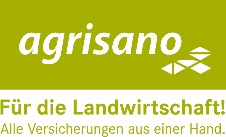 Verleihung der Medienpreise des Schweizer Bauernverbands, gesponsert von VerschiedenesWir freuen uns auf Ihre Teilnahme.Freundliche GrüsseSchweizer Bauernverband